個人資料蒐集告知聲明及同意書本人知悉且同意陽明海運股份有限公司及其關係企業與各該公司管理之公司（以下合稱陽明集團）蒐集、處理及利用本人的個人資料之目的在於進行（002）人事管理等相關工作，並同意以下事項：蒐集、處理及利用本人之個人資料，範圍如下列：C001辨識個人者，如：姓名、通訊地址、住家及行動電話、Email、相片及其他任何可辨識個人之資料。C003政府資料中之辨識者，如：身分證字號、證照號碼等。C011個人描述，如：性別、出生日期、國籍等。C012身體描述，如：身高、體重、血型等。C014個性，如：性向、喜好、優缺點等。C021家庭情形，如：如婚姻狀況、配偶資料等。C023家庭其他成員之細節，如：如直系親屬、兄弟姐妹資料等。C039執照或其他許可。C035休閒活動及興趣，如：嗜好、興趣等。C051學校紀錄，如：學校、科系、修業期間等。C052資格或技術，如：學歷、專業技術或執照等。C057學生紀錄，如：在學期間成績單等。C061現行之受僱情形，如：公司名稱、職別、擔任職務、服務期間、薪資等。C063離職經過，如：離職日期、離職原因等。C064工作經驗，如：公司名稱、職別、擔任職務、服務期間、薪資、服務期間及役別等。C111健康紀錄，如：職業安全衛生法令規定等之體格檢查或健康檢查等項目。C116犯罪嫌疑資料，如：良民證等。如本次獲錄取（含備取），您同意陽明集團可將您的個人資料利用於陽明集團處理與蒐集目的相關事務之地區，並同意陽明集團將該資料以紙本、電子、口頭或其他適當方式，進行蒐集、處理及利用。如未獲錄取，上述資料亦供陽明集團於二年內，於人事管理之目的下得以紙本、電子、口頭或其他適當方式處理及利用，書面資料於屆滿一年後銷毀。本人已知悉可依個人資料保護法之規定向陽明集團申請就所提供之個人資料行使權利如下：(一)查詢或請求閱覽，(二)請求製造複製本，(三)請求補充或更正，(四)請求停止蒐集、處理、利用，(五)請求刪除。但陽明集團基於個人資料保護法或其他法令之規定，保有准駁該申請之權。本人提供資料如包含第三人之個人資料時，已確認該第三人已知悉且同意本同意書所載之相關事項及權利。本人提供之個人資料如有不足、錯誤或有不提供、提供後請求刪除或停止處理利用而經陽明集團核准者，陽明集團將無法辦理招募、聘用等相關作業程序。若您所提供之個人資料，致陽明集團難以確認您的身分真實性，或查覺有資料不實之情形，陽明集團有權停止您的報名資格、錄取資格等相關權利。本同意書如有未竟事宜，陽明集團將依照個人資料保護法或其他法規及其後修訂之規定辦理。本人瞭解此一同意書符合個人資料保護法及相關法規之要求，且瞭解其內容，並同意本同意書所列之事項。立同意書人 ：_________________________________________________________(簽名)立同意書日期：西元___________________年_____________________月____________________日本應徵資料表填寫畢後，請寄：20145 基隆市信義區 信一路150號12樓/ 陽明海運船務部 船員管理組收陽明海運公司船員職務申請表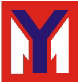 陽明海運公司船員職務申請表陽明海運公司船員職務申請表陽明海運公司船員職務申請表陽明海運公司船員職務申請表陽明海運公司船員職務申請表陽明海運公司船員職務申請表陽明海運公司船員職務申請表陽明海運公司船員職務申請表陽明海運公司船員職務申請表陽明海運公司船員職務申請表陽明海運公司船員職務申請表陽明海運公司船員職務申請表陽明海運公司船員職務申請表陽明海運公司船員職務申請表陽明海運公司船員職務申請表職別職別職別職別表內欄位請用正楷詳填表內欄位請用正楷詳填陽明海運公司船員職務申請表陽明海運公司船員職務申請表陽明海運公司船員職務申請表陽明海運公司船員職務申請表陽明海運公司船員職務申請表陽明海運公司船員職務申請表陽明海運公司船員職務申請表陽明海運公司船員職務申請表陽明海運公司船員職務申請表陽明海運公司船員職務申請表陽明海運公司船員職務申請表陽明海運公司船員職務申請表陽明海運公司船員職務申請表陽明海運公司船員職務申請表陽明海運公司船員職務申請表陽明海運公司船員職務申請表職別職別職別職別編號 :編號 :   姓  名中文中文中文中文中文中文中文性別性別身高身高身高身高cmcmcmcm體重體重體重體重kgkgkg貼照片處說明:最近三個月內，二吋正面半身彩色照片貼照片處說明:最近三個月內，二吋正面半身彩色照片   姓  名英文LAST(SURNAME)       FIRST(GIVEN)      MIDDLE英文LAST(SURNAME)       FIRST(GIVEN)      MIDDLE英文LAST(SURNAME)       FIRST(GIVEN)      MIDDLE英文LAST(SURNAME)       FIRST(GIVEN)      MIDDLE英文LAST(SURNAME)       FIRST(GIVEN)      MIDDLE英文LAST(SURNAME)       FIRST(GIVEN)      MIDDLE英文LAST(SURNAME)       FIRST(GIVEN)      MIDDLE身分證身分證貼照片處說明:最近三個月內，二吋正面半身彩色照片貼照片處說明:最近三個月內，二吋正面半身彩色照片 年齡西元    年  月  日生西元    年  月  日生西元    年  月  日生西元    年  月  日生出生地出生地國家縣(市)國家縣(市)國家縣(市)國家縣(市)國家縣(市)國家縣(市)國家縣(市)國家縣(市)國家縣(市)國家縣(市)國家縣(市)國家縣(市) 婚姻 婚姻 婚姻 婚姻 未婚 已婚 未婚 已婚 未婚 已婚 未婚 已婚貼照片處說明:最近三個月內，二吋正面半身彩色照片貼照片處說明:最近三個月內，二吋正面半身彩色照片通訊地址戶籍地(含里鄰)郵遞區號(     )戶籍地(含里鄰)郵遞區號(     )戶籍地(含里鄰)郵遞區號(     )戶籍地(含里鄰)郵遞區號(     )戶籍地(含里鄰)郵遞區號(     )戶籍地(含里鄰)郵遞區號(     )戶籍地(含里鄰)郵遞區號(     )戶籍地(含里鄰)郵遞區號(     )戶籍地(含里鄰)郵遞區號(     )戶籍地(含里鄰)郵遞區號(     )戶籍地(含里鄰)郵遞區號(     )戶籍地(含里鄰)郵遞區號(     )戶籍地(含里鄰)郵遞區號(     )戶籍地(含里鄰)郵遞區號(     )戶籍地(含里鄰)郵遞區號(     )戶籍地(含里鄰)郵遞區號(     )戶籍地(含里鄰)郵遞區號(     )戶籍地(含里鄰)郵遞區號(     )戶籍地(含里鄰)郵遞區號(     )戶籍地(含里鄰)郵遞區號(     )戶籍地(含里鄰)郵遞區號(     )戶籍地(含里鄰)郵遞區號(     )戶籍地(含里鄰)郵遞區號(     )戶籍地(含里鄰)郵遞區號(     )戶籍地(含里鄰)郵遞區號(     )戶籍地(含里鄰)郵遞區號(     )戶籍地(含里鄰)郵遞區號(     )戶籍地(含里鄰)郵遞區號(     )通訊地址通訊處郵遞區號(     )通訊處郵遞區號(     )通訊處郵遞區號(     )通訊處郵遞區號(     )通訊處郵遞區號(     )通訊處郵遞區號(     )通訊處郵遞區號(     )通訊處郵遞區號(     )通訊處郵遞區號(     )通訊處郵遞區號(     )通訊處郵遞區號(     )通訊處郵遞區號(     )通訊處郵遞區號(     )通訊處郵遞區號(     )通訊處郵遞區號(     )通訊處郵遞區號(     )通訊處郵遞區號(     )通訊處郵遞區號(     )電話：行動電話：電話：行動電話：電話：行動電話：電話：行動電話：電話：行動電話：電話：行動電話：電話：行動電話：電話：行動電話：電話：行動電話：電話：行動電話：E-mail：E-mail：E-mail：E-mail：E-mail：E-mail：E-mail：E-mail：E-mail：E-mail：E-mail：E-mail：E-mail：E-mail：E-mail：E-mail：E-mail：E-mail：E-mail：E-mail：E-mail：E-mail：E-mail：E-mail：E-mail：E-mail：E-mail：E-mail：E-mail：最近學歷學校(請填最近兩個)學校(請填最近兩個)學校(請填最近兩個)系別科系系別科系系別科系系別科系系別科系畢業畢業結業結業結業修業期間修業期間修業期間修業期間修業期間修業期間修業期間修業期間修業期間修業期間修業期間修業期間學位或資格學位或資格學位或資格最近學歷西元     年     月至     年     月西元     年     月至     年     月西元     年     月至     年     月西元     年     月至     年     月西元     年     月至     年     月西元     年     月至     年     月西元     年     月至     年     月西元     年     月至     年     月西元     年     月至     年     月西元     年     月至     年     月西元     年     月至     年     月西元     年     月至     年     月最近學歷西元    年      月至     年     月西元    年      月至     年     月西元    年      月至     年     月西元    年      月至     年     月西元    年      月至     年     月西元    年      月至     年     月西元    年      月至     年     月西元    年      月至     年     月西元    年      月至     年     月西元    年      月至     年     月西元    年      月至     年     月西元    年      月至     年     月適任證書等級/種類號碼號碼號碼號碼發證日期及期效發證日期及期效發證日期及期效發證日期及期效發證日期及期效發證日期及期效發證日期及期效發證日期及期效發證日期及期效持有的船員相關證書持有的船員相關證書持有的船員相關證書持有的船員相關證書持有的船員相關證書持有的船員相關證書持有的船員相關證書持有的船員相關證書持有的船員相關證書持有的船員相關證書持有的船員相關證書持有的船員相關證書持有的船員相關證書持有的船員相關證書適任證書自西元       年      月    日至西元       年      月    日自西元       年      月    日至西元       年      月    日自西元       年      月    日至西元       年      月    日自西元       年      月    日至西元       年      月    日自西元       年      月    日至西元       年      月    日自西元       年      月    日至西元       年      月    日自西元       年      月    日至西元       年      月    日自西元       年      月    日至西元       年      月    日自西元       年      月    日至西元       年      月    日體格檢查體格檢查體格檢查體格檢查體格檢查體格檢查西元         年         月        日西元         年         月        日西元         年         月        日西元         年         月        日西元         年         月        日西元         年         月        日西元         年         月        日西元         年         月        日適任證書GMDSS自西元       年      月    日至西元       年      月    日自西元       年      月    日至西元       年      月    日自西元       年      月    日至西元       年      月    日自西元       年      月    日至西元       年      月    日自西元       年      月    日至西元       年      月    日自西元       年      月    日至西元       年      月    日自西元       年      月    日至西元       年      月    日自西元       年      月    日至西元       年      月    日自西元       年      月    日至西元       年      月    日1.求生滅火四合一2.救生艇筏及救難艇操縱3.進階滅火(Adv. Fire Fighting)4.醫療急救(Medical First Aid)5.船上醫療(Medical Care)6.管理級雷達ARPA7.操作級雷達ARPA8.通用級GMDSS訓練1.求生滅火四合一2.救生艇筏及救難艇操縱3.進階滅火(Adv. Fire Fighting)4.醫療急救(Medical First Aid)5.船上醫療(Medical Care)6.管理級雷達ARPA7.操作級雷達ARPA8.通用級GMDSS訓練1.求生滅火四合一2.救生艇筏及救難艇操縱3.進階滅火(Adv. Fire Fighting)4.醫療急救(Medical First Aid)5.船上醫療(Medical Care)6.管理級雷達ARPA7.操作級雷達ARPA8.通用級GMDSS訓練1.求生滅火四合一2.救生艇筏及救難艇操縱3.進階滅火(Adv. Fire Fighting)4.醫療急救(Medical First Aid)5.船上醫療(Medical Care)6.管理級雷達ARPA7.操作級雷達ARPA8.通用級GMDSS訓練1.求生滅火四合一2.救生艇筏及救難艇操縱3.進階滅火(Adv. Fire Fighting)4.醫療急救(Medical First Aid)5.船上醫療(Medical Care)6.管理級雷達ARPA7.操作級雷達ARPA8.通用級GMDSS訓練1.求生滅火四合一2.救生艇筏及救難艇操縱3.進階滅火(Adv. Fire Fighting)4.醫療急救(Medical First Aid)5.船上醫療(Medical Care)6.管理級雷達ARPA7.操作級雷達ARPA8.通用級GMDSS訓練1.求生滅火四合一2.救生艇筏及救難艇操縱3.進階滅火(Adv. Fire Fighting)4.醫療急救(Medical First Aid)5.船上醫療(Medical Care)6.管理級雷達ARPA7.操作級雷達ARPA8.通用級GMDSS訓練1.求生滅火四合一2.救生艇筏及救難艇操縱3.進階滅火(Adv. Fire Fighting)4.醫療急救(Medical First Aid)5.船上醫療(Medical Care)6.管理級雷達ARPA7.操作級雷達ARPA8.通用級GMDSS訓練1.求生滅火四合一2.救生艇筏及救難艇操縱3.進階滅火(Adv. Fire Fighting)4.醫療急救(Medical First Aid)5.船上醫療(Medical Care)6.管理級雷達ARPA7.操作級雷達ARPA8.通用級GMDSS訓練1.求生滅火四合一2.救生艇筏及救難艇操縱3.進階滅火(Adv. Fire Fighting)4.醫療急救(Medical First Aid)5.船上醫療(Medical Care)6.管理級雷達ARPA7.操作級雷達ARPA8.通用級GMDSS訓練9.船舶保全人員(ISPS)10.船舶保全職責11.船舶保全意識12.助理級航行/輪機訓練13.航行/輪機適任證書14.餐勤人員基本知能訓練15.黃皮書(黃熱病)16.BRM17.ERM18.ECDIS9.船舶保全人員(ISPS)10.船舶保全職責11.船舶保全意識12.助理級航行/輪機訓練13.航行/輪機適任證書14.餐勤人員基本知能訓練15.黃皮書(黃熱病)16.BRM17.ERM18.ECDIS9.船舶保全人員(ISPS)10.船舶保全職責11.船舶保全意識12.助理級航行/輪機訓練13.航行/輪機適任證書14.餐勤人員基本知能訓練15.黃皮書(黃熱病)16.BRM17.ERM18.ECDIS9.船舶保全人員(ISPS)10.船舶保全職責11.船舶保全意識12.助理級航行/輪機訓練13.航行/輪機適任證書14.餐勤人員基本知能訓練15.黃皮書(黃熱病)16.BRM17.ERM18.ECDIS適任證書船員手冊自西元       年      月    日至西元       年      月    日自西元       年      月    日至西元       年      月    日自西元       年      月    日至西元       年      月    日自西元       年      月    日至西元       年      月    日自西元       年      月    日至西元       年      月    日自西元       年      月    日至西元       年      月    日自西元       年      月    日至西元       年      月    日自西元       年      月    日至西元       年      月    日自西元       年      月    日至西元       年      月    日1.求生滅火四合一2.救生艇筏及救難艇操縱3.進階滅火(Adv. Fire Fighting)4.醫療急救(Medical First Aid)5.船上醫療(Medical Care)6.管理級雷達ARPA7.操作級雷達ARPA8.通用級GMDSS訓練1.求生滅火四合一2.救生艇筏及救難艇操縱3.進階滅火(Adv. Fire Fighting)4.醫療急救(Medical First Aid)5.船上醫療(Medical Care)6.管理級雷達ARPA7.操作級雷達ARPA8.通用級GMDSS訓練1.求生滅火四合一2.救生艇筏及救難艇操縱3.進階滅火(Adv. Fire Fighting)4.醫療急救(Medical First Aid)5.船上醫療(Medical Care)6.管理級雷達ARPA7.操作級雷達ARPA8.通用級GMDSS訓練1.求生滅火四合一2.救生艇筏及救難艇操縱3.進階滅火(Adv. Fire Fighting)4.醫療急救(Medical First Aid)5.船上醫療(Medical Care)6.管理級雷達ARPA7.操作級雷達ARPA8.通用級GMDSS訓練1.求生滅火四合一2.救生艇筏及救難艇操縱3.進階滅火(Adv. Fire Fighting)4.醫療急救(Medical First Aid)5.船上醫療(Medical Care)6.管理級雷達ARPA7.操作級雷達ARPA8.通用級GMDSS訓練1.求生滅火四合一2.救生艇筏及救難艇操縱3.進階滅火(Adv. Fire Fighting)4.醫療急救(Medical First Aid)5.船上醫療(Medical Care)6.管理級雷達ARPA7.操作級雷達ARPA8.通用級GMDSS訓練1.求生滅火四合一2.救生艇筏及救難艇操縱3.進階滅火(Adv. Fire Fighting)4.醫療急救(Medical First Aid)5.船上醫療(Medical Care)6.管理級雷達ARPA7.操作級雷達ARPA8.通用級GMDSS訓練1.求生滅火四合一2.救生艇筏及救難艇操縱3.進階滅火(Adv. Fire Fighting)4.醫療急救(Medical First Aid)5.船上醫療(Medical Care)6.管理級雷達ARPA7.操作級雷達ARPA8.通用級GMDSS訓練1.求生滅火四合一2.救生艇筏及救難艇操縱3.進階滅火(Adv. Fire Fighting)4.醫療急救(Medical First Aid)5.船上醫療(Medical Care)6.管理級雷達ARPA7.操作級雷達ARPA8.通用級GMDSS訓練1.求生滅火四合一2.救生艇筏及救難艇操縱3.進階滅火(Adv. Fire Fighting)4.醫療急救(Medical First Aid)5.船上醫療(Medical Care)6.管理級雷達ARPA7.操作級雷達ARPA8.通用級GMDSS訓練9.船舶保全人員(ISPS)10.船舶保全職責11.船舶保全意識12.助理級航行/輪機訓練13.航行/輪機適任證書14.餐勤人員基本知能訓練15.黃皮書(黃熱病)16.BRM17.ERM18.ECDIS9.船舶保全人員(ISPS)10.船舶保全職責11.船舶保全意識12.助理級航行/輪機訓練13.航行/輪機適任證書14.餐勤人員基本知能訓練15.黃皮書(黃熱病)16.BRM17.ERM18.ECDIS9.船舶保全人員(ISPS)10.船舶保全職責11.船舶保全意識12.助理級航行/輪機訓練13.航行/輪機適任證書14.餐勤人員基本知能訓練15.黃皮書(黃熱病)16.BRM17.ERM18.ECDIS9.船舶保全人員(ISPS)10.船舶保全職責11.船舶保全意識12.助理級航行/輪機訓練13.航行/輪機適任證書14.餐勤人員基本知能訓練15.黃皮書(黃熱病)16.BRM17.ERM18.ECDIS適任證書護照自西元       年      月    日至西元       年      月    日自西元       年      月    日至西元       年      月    日自西元       年      月    日至西元       年      月    日自西元       年      月    日至西元       年      月    日自西元       年      月    日至西元       年      月    日自西元       年      月    日至西元       年      月    日自西元       年      月    日至西元       年      月    日自西元       年      月    日至西元       年      月    日自西元       年      月    日至西元       年      月    日1.求生滅火四合一2.救生艇筏及救難艇操縱3.進階滅火(Adv. Fire Fighting)4.醫療急救(Medical First Aid)5.船上醫療(Medical Care)6.管理級雷達ARPA7.操作級雷達ARPA8.通用級GMDSS訓練1.求生滅火四合一2.救生艇筏及救難艇操縱3.進階滅火(Adv. Fire Fighting)4.醫療急救(Medical First Aid)5.船上醫療(Medical Care)6.管理級雷達ARPA7.操作級雷達ARPA8.通用級GMDSS訓練1.求生滅火四合一2.救生艇筏及救難艇操縱3.進階滅火(Adv. Fire Fighting)4.醫療急救(Medical First Aid)5.船上醫療(Medical Care)6.管理級雷達ARPA7.操作級雷達ARPA8.通用級GMDSS訓練1.求生滅火四合一2.救生艇筏及救難艇操縱3.進階滅火(Adv. Fire Fighting)4.醫療急救(Medical First Aid)5.船上醫療(Medical Care)6.管理級雷達ARPA7.操作級雷達ARPA8.通用級GMDSS訓練1.求生滅火四合一2.救生艇筏及救難艇操縱3.進階滅火(Adv. Fire Fighting)4.醫療急救(Medical First Aid)5.船上醫療(Medical Care)6.管理級雷達ARPA7.操作級雷達ARPA8.通用級GMDSS訓練1.求生滅火四合一2.救生艇筏及救難艇操縱3.進階滅火(Adv. Fire Fighting)4.醫療急救(Medical First Aid)5.船上醫療(Medical Care)6.管理級雷達ARPA7.操作級雷達ARPA8.通用級GMDSS訓練1.求生滅火四合一2.救生艇筏及救難艇操縱3.進階滅火(Adv. Fire Fighting)4.醫療急救(Medical First Aid)5.船上醫療(Medical Care)6.管理級雷達ARPA7.操作級雷達ARPA8.通用級GMDSS訓練1.求生滅火四合一2.救生艇筏及救難艇操縱3.進階滅火(Adv. Fire Fighting)4.醫療急救(Medical First Aid)5.船上醫療(Medical Care)6.管理級雷達ARPA7.操作級雷達ARPA8.通用級GMDSS訓練1.求生滅火四合一2.救生艇筏及救難艇操縱3.進階滅火(Adv. Fire Fighting)4.醫療急救(Medical First Aid)5.船上醫療(Medical Care)6.管理級雷達ARPA7.操作級雷達ARPA8.通用級GMDSS訓練1.求生滅火四合一2.救生艇筏及救難艇操縱3.進階滅火(Adv. Fire Fighting)4.醫療急救(Medical First Aid)5.船上醫療(Medical Care)6.管理級雷達ARPA7.操作級雷達ARPA8.通用級GMDSS訓練9.船舶保全人員(ISPS)10.船舶保全職責11.船舶保全意識12.助理級航行/輪機訓練13.航行/輪機適任證書14.餐勤人員基本知能訓練15.黃皮書(黃熱病)16.BRM17.ERM18.ECDIS9.船舶保全人員(ISPS)10.船舶保全職責11.船舶保全意識12.助理級航行/輪機訓練13.航行/輪機適任證書14.餐勤人員基本知能訓練15.黃皮書(黃熱病)16.BRM17.ERM18.ECDIS9.船舶保全人員(ISPS)10.船舶保全職責11.船舶保全意識12.助理級航行/輪機訓練13.航行/輪機適任證書14.餐勤人員基本知能訓練15.黃皮書(黃熱病)16.BRM17.ERM18.ECDIS9.船舶保全人員(ISPS)10.船舶保全職責11.船舶保全意識12.助理級航行/輪機訓練13.航行/輪機適任證書14.餐勤人員基本知能訓練15.黃皮書(黃熱病)16.BRM17.ERM18.ECDIS適任證書台胞證自西元       年      月    日至西元       年      月    日自西元       年      月    日至西元       年      月    日自西元       年      月    日至西元       年      月    日自西元       年      月    日至西元       年      月    日自西元       年      月    日至西元       年      月    日自西元       年      月    日至西元       年      月    日自西元       年      月    日至西元       年      月    日自西元       年      月    日至西元       年      月    日自西元       年      月    日至西元       年      月    日1.求生滅火四合一2.救生艇筏及救難艇操縱3.進階滅火(Adv. Fire Fighting)4.醫療急救(Medical First Aid)5.船上醫療(Medical Care)6.管理級雷達ARPA7.操作級雷達ARPA8.通用級GMDSS訓練1.求生滅火四合一2.救生艇筏及救難艇操縱3.進階滅火(Adv. Fire Fighting)4.醫療急救(Medical First Aid)5.船上醫療(Medical Care)6.管理級雷達ARPA7.操作級雷達ARPA8.通用級GMDSS訓練1.求生滅火四合一2.救生艇筏及救難艇操縱3.進階滅火(Adv. Fire Fighting)4.醫療急救(Medical First Aid)5.船上醫療(Medical Care)6.管理級雷達ARPA7.操作級雷達ARPA8.通用級GMDSS訓練1.求生滅火四合一2.救生艇筏及救難艇操縱3.進階滅火(Adv. Fire Fighting)4.醫療急救(Medical First Aid)5.船上醫療(Medical Care)6.管理級雷達ARPA7.操作級雷達ARPA8.通用級GMDSS訓練1.求生滅火四合一2.救生艇筏及救難艇操縱3.進階滅火(Adv. Fire Fighting)4.醫療急救(Medical First Aid)5.船上醫療(Medical Care)6.管理級雷達ARPA7.操作級雷達ARPA8.通用級GMDSS訓練1.求生滅火四合一2.救生艇筏及救難艇操縱3.進階滅火(Adv. Fire Fighting)4.醫療急救(Medical First Aid)5.船上醫療(Medical Care)6.管理級雷達ARPA7.操作級雷達ARPA8.通用級GMDSS訓練1.求生滅火四合一2.救生艇筏及救難艇操縱3.進階滅火(Adv. Fire Fighting)4.醫療急救(Medical First Aid)5.船上醫療(Medical Care)6.管理級雷達ARPA7.操作級雷達ARPA8.通用級GMDSS訓練1.求生滅火四合一2.救生艇筏及救難艇操縱3.進階滅火(Adv. Fire Fighting)4.醫療急救(Medical First Aid)5.船上醫療(Medical Care)6.管理級雷達ARPA7.操作級雷達ARPA8.通用級GMDSS訓練1.求生滅火四合一2.救生艇筏及救難艇操縱3.進階滅火(Adv. Fire Fighting)4.醫療急救(Medical First Aid)5.船上醫療(Medical Care)6.管理級雷達ARPA7.操作級雷達ARPA8.通用級GMDSS訓練1.求生滅火四合一2.救生艇筏及救難艇操縱3.進階滅火(Adv. Fire Fighting)4.醫療急救(Medical First Aid)5.船上醫療(Medical Care)6.管理級雷達ARPA7.操作級雷達ARPA8.通用級GMDSS訓練9.船舶保全人員(ISPS)10.船舶保全職責11.船舶保全意識12.助理級航行/輪機訓練13.航行/輪機適任證書14.餐勤人員基本知能訓練15.黃皮書(黃熱病)16.BRM17.ERM18.ECDIS9.船舶保全人員(ISPS)10.船舶保全職責11.船舶保全意識12.助理級航行/輪機訓練13.航行/輪機適任證書14.餐勤人員基本知能訓練15.黃皮書(黃熱病)16.BRM17.ERM18.ECDIS9.船舶保全人員(ISPS)10.船舶保全職責11.船舶保全意識12.助理級航行/輪機訓練13.航行/輪機適任證書14.餐勤人員基本知能訓練15.黃皮書(黃熱病)16.BRM17.ERM18.ECDIS9.船舶保全人員(ISPS)10.船舶保全職責11.船舶保全意識12.助理級航行/輪機訓練13.航行/輪機適任證書14.餐勤人員基本知能訓練15.黃皮書(黃熱病)16.BRM17.ERM18.ECDIS適任證書海員工會證自西元       年      月    日至西元       年      月    日自西元       年      月    日至西元       年      月    日自西元       年      月    日至西元       年      月    日自西元       年      月    日至西元       年      月    日自西元       年      月    日至西元       年      月    日自西元       年      月    日至西元       年      月    日自西元       年      月    日至西元       年      月    日自西元       年      月    日至西元       年      月    日自西元       年      月    日至西元       年      月    日1.求生滅火四合一2.救生艇筏及救難艇操縱3.進階滅火(Adv. Fire Fighting)4.醫療急救(Medical First Aid)5.船上醫療(Medical Care)6.管理級雷達ARPA7.操作級雷達ARPA8.通用級GMDSS訓練1.求生滅火四合一2.救生艇筏及救難艇操縱3.進階滅火(Adv. Fire Fighting)4.醫療急救(Medical First Aid)5.船上醫療(Medical Care)6.管理級雷達ARPA7.操作級雷達ARPA8.通用級GMDSS訓練1.求生滅火四合一2.救生艇筏及救難艇操縱3.進階滅火(Adv. Fire Fighting)4.醫療急救(Medical First Aid)5.船上醫療(Medical Care)6.管理級雷達ARPA7.操作級雷達ARPA8.通用級GMDSS訓練1.求生滅火四合一2.救生艇筏及救難艇操縱3.進階滅火(Adv. Fire Fighting)4.醫療急救(Medical First Aid)5.船上醫療(Medical Care)6.管理級雷達ARPA7.操作級雷達ARPA8.通用級GMDSS訓練1.求生滅火四合一2.救生艇筏及救難艇操縱3.進階滅火(Adv. Fire Fighting)4.醫療急救(Medical First Aid)5.船上醫療(Medical Care)6.管理級雷達ARPA7.操作級雷達ARPA8.通用級GMDSS訓練1.求生滅火四合一2.救生艇筏及救難艇操縱3.進階滅火(Adv. Fire Fighting)4.醫療急救(Medical First Aid)5.船上醫療(Medical Care)6.管理級雷達ARPA7.操作級雷達ARPA8.通用級GMDSS訓練1.求生滅火四合一2.救生艇筏及救難艇操縱3.進階滅火(Adv. Fire Fighting)4.醫療急救(Medical First Aid)5.船上醫療(Medical Care)6.管理級雷達ARPA7.操作級雷達ARPA8.通用級GMDSS訓練1.求生滅火四合一2.救生艇筏及救難艇操縱3.進階滅火(Adv. Fire Fighting)4.醫療急救(Medical First Aid)5.船上醫療(Medical Care)6.管理級雷達ARPA7.操作級雷達ARPA8.通用級GMDSS訓練1.求生滅火四合一2.救生艇筏及救難艇操縱3.進階滅火(Adv. Fire Fighting)4.醫療急救(Medical First Aid)5.船上醫療(Medical Care)6.管理級雷達ARPA7.操作級雷達ARPA8.通用級GMDSS訓練1.求生滅火四合一2.救生艇筏及救難艇操縱3.進階滅火(Adv. Fire Fighting)4.醫療急救(Medical First Aid)5.船上醫療(Medical Care)6.管理級雷達ARPA7.操作級雷達ARPA8.通用級GMDSS訓練9.船舶保全人員(ISPS)10.船舶保全職責11.船舶保全意識12.助理級航行/輪機訓練13.航行/輪機適任證書14.餐勤人員基本知能訓練15.黃皮書(黃熱病)16.BRM17.ERM18.ECDIS9.船舶保全人員(ISPS)10.船舶保全職責11.船舶保全意識12.助理級航行/輪機訓練13.航行/輪機適任證書14.餐勤人員基本知能訓練15.黃皮書(黃熱病)16.BRM17.ERM18.ECDIS9.船舶保全人員(ISPS)10.船舶保全職責11.船舶保全意識12.助理級航行/輪機訓練13.航行/輪機適任證書14.餐勤人員基本知能訓練15.黃皮書(黃熱病)16.BRM17.ERM18.ECDIS9.船舶保全人員(ISPS)10.船舶保全職責11.船舶保全意識12.助理級航行/輪機訓練13.航行/輪機適任證書14.餐勤人員基本知能訓練15.黃皮書(黃熱病)16.BRM17.ERM18.ECDIS編號公司名稱公司名稱船名船名船名職務職務職務職務職務船別/機器別船別/機器別船別/機器別船別/機器別船別/機器別船別/機器別船別/機器別總噸數/馬力總噸數/馬力總噸數/馬力總噸數/馬力總噸數/馬力總噸數/馬力總噸數/馬力總噸數/馬力服務期間服務期間服務期間123緊急聯絡人姓名姓名關係關係關係緊急連絡電話一緊急連絡電話一緊急連絡電話一緊急連絡電話一緊急連絡電話一緊急連絡電話一緊急連絡電話一緊急連絡電話一緊急連絡電話一緊急連絡電話一緊急連絡電話一緊急連絡電話一緊急連絡電話一緊急連絡電話一緊急連絡電話一緊急連絡電話一緊急連絡電話二緊急連絡電話二緊急連絡電話二緊急連絡電話二緊急連絡電話二緊急連絡電話二緊急連絡電話二緊急聯絡人緊急聯絡人平常聯絡人姓名姓名關係關係關係連絡電話一連絡電話一連絡電話一連絡電話一連絡電話一連絡電話一連絡電話一連絡電話一連絡電話一連絡電話一連絡電話一連絡電話一連絡電話一連絡電話一連絡電話一連絡電話一連絡電話二連絡電話二連絡電話二連絡電話二連絡電話二連絡電話二連絡電話二平常聯絡人平常聯絡人語文英文:TOEIC/國家特考/或 無英文:TOEIC/國家特考/或 無英文:TOEIC/國家特考/或 無英文:TOEIC/國家特考/或 無服役種類 或 免役原因服役種類 或 免役原因服役種類 或 免役原因服役種類 或 免役原因服役種類 或 免役原因服役種類 或 免役原因服役種類 或 免役原因服役種類 或 免役原因其他其他其他其他介紹人/電話介紹人/電話介紹人/電話介紹人/電話介紹人/電話介紹人/電話介紹人/電話介紹人/電話介紹人/電話介紹人/電話介紹人/電話備註語文分數：分數：分數：分數：本人已確認本表內所填寫各項均屬實，如有虛假願接受公司所作之處份。簽名:                                西元      年      月    日本人已確認本表內所填寫各項均屬實，如有虛假願接受公司所作之處份。簽名:                                西元      年      月    日本人已確認本表內所填寫各項均屬實，如有虛假願接受公司所作之處份。簽名:                                西元      年      月    日本人已確認本表內所填寫各項均屬實，如有虛假願接受公司所作之處份。簽名:                                西元      年      月    日本人已確認本表內所填寫各項均屬實，如有虛假願接受公司所作之處份。簽名:                                西元      年      月    日本人已確認本表內所填寫各項均屬實，如有虛假願接受公司所作之處份。簽名:                                西元      年      月    日本人已確認本表內所填寫各項均屬實，如有虛假願接受公司所作之處份。簽名:                                西元      年      月    日本人已確認本表內所填寫各項均屬實，如有虛假願接受公司所作之處份。簽名:                                西元      年      月    日本人已確認本表內所填寫各項均屬實，如有虛假願接受公司所作之處份。簽名:                                西元      年      月    日本人已確認本表內所填寫各項均屬實，如有虛假願接受公司所作之處份。簽名:                                西元      年      月    日本人已確認本表內所填寫各項均屬實，如有虛假願接受公司所作之處份。簽名:                                西元      年      月    日本人已確認本表內所填寫各項均屬實，如有虛假願接受公司所作之處份。簽名:                                西元      年      月    日本人已確認本表內所填寫各項均屬實，如有虛假願接受公司所作之處份。簽名:                                西元      年      月    日審核單位:簽章:審核單位:簽章:審核單位:簽章:審核單位:簽章:審核單位:簽章:審核單位:簽章:審核單位:簽章:審核單位:簽章:審核單位:簽章:審核單位:簽章:審核單位:簽章:審核單位:簽章:審核單位:簽章:審核單位:簽章:審核單位:簽章:審核單位:簽章:中(英)文履歷自傳                                  Autobiography              西元        年      月     日撰  中文:英文:註:1.自傳撰述以一頁為限。     2.限親筆繕寫，不可用打字。3.請問您如何獲知本公司招募訊息?                                報紙：_______________     雜誌：_______________     陽明員工：_______________(姓名)                 學校就業輔導會     軍中徵才     親友介紹      求才說明會      網站：_______________(名稱)           其他：______________________________________(請簡略說明)